WIREGRASS RANCH HIGH SCHOOL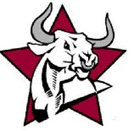 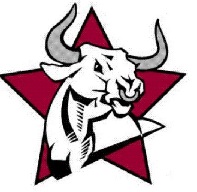 TRANSCRIPT REQUEST2909 Mansfield Blvd. Wesley Chapel, FL 33543Phone: 813-346-6009       Fax: 813-346-6090Send transcript to (please print):Student NameStudent NumberGradeStreet Address	City	ZipStreet Address	City	ZipStreet Address	City	ZipDate of BirthYear of GraduationYear of GraduationCollege Name# of CopiesOfficialUnofficialStreet Address	City	ZipStreet Address	City	ZipOfficialUnofficialCollege Name# of CopiesOfficialUnofficialStreet Address	City	ZipStreet Address	City	ZipOfficialUnofficialCollege Name# of CopiesOfficialUnofficialStreet Address	City	ZipStreet Address	City	ZipOfficialUnofficialCollege Name# of CopiesOfficialUnofficialStreet Address	City	ZipStreet Address	City	ZipOfficialUnofficial